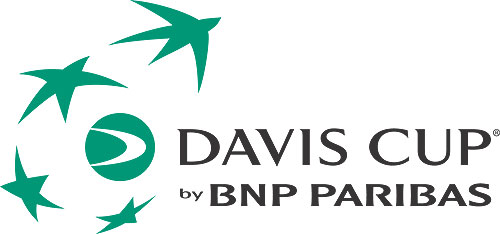 Deadline for Media Accreditation – Friday 20 January 2017Media Organisation          Address                              Country                                      Postal Code     Emai  Telephone                    Fax   Name of applicant (family name) (first name)      Category               Writer    Radio    Photographer   TVTypeDaily newspaper   Weekly newspaper   Magazine   AgencyOther ____________Any individual requirements: (Radio position, TV...)Deadline for Media AccreditationPlease send your accreditation form until 20. 01. 2017. to the:E-mail: akreditacijetss@yahoo.comFax: +38111 7121899Mob. +38164 6401204 PR STF Neda Miletic For every journalist we will have a desk space in the media work area. There will be free WiFi in the media work area. We need a photo for accreditation. Media hotel information: Name: Hotel The Regent ClubAddress: Gen. Milojka Lešjanina 7a
18000 Niš SERBIARate: EUR 30 single room per night, including breakfast, wifi internetand local tax EUR 37 double room per night, including breakfast, wifi internet andlocal tax + parking facilities Contact for booking: Jovana Tonić The Regent Club Generala Milojka Lešjanina 7a 18000 Niš SERBIA Tel. +381 18 524 924 Fax. +381 18 524 520 Cel. +381 60 064 18 15 recepcija@regentclub.comwww.regentclub.comDeadline for booking: 20 January  2017